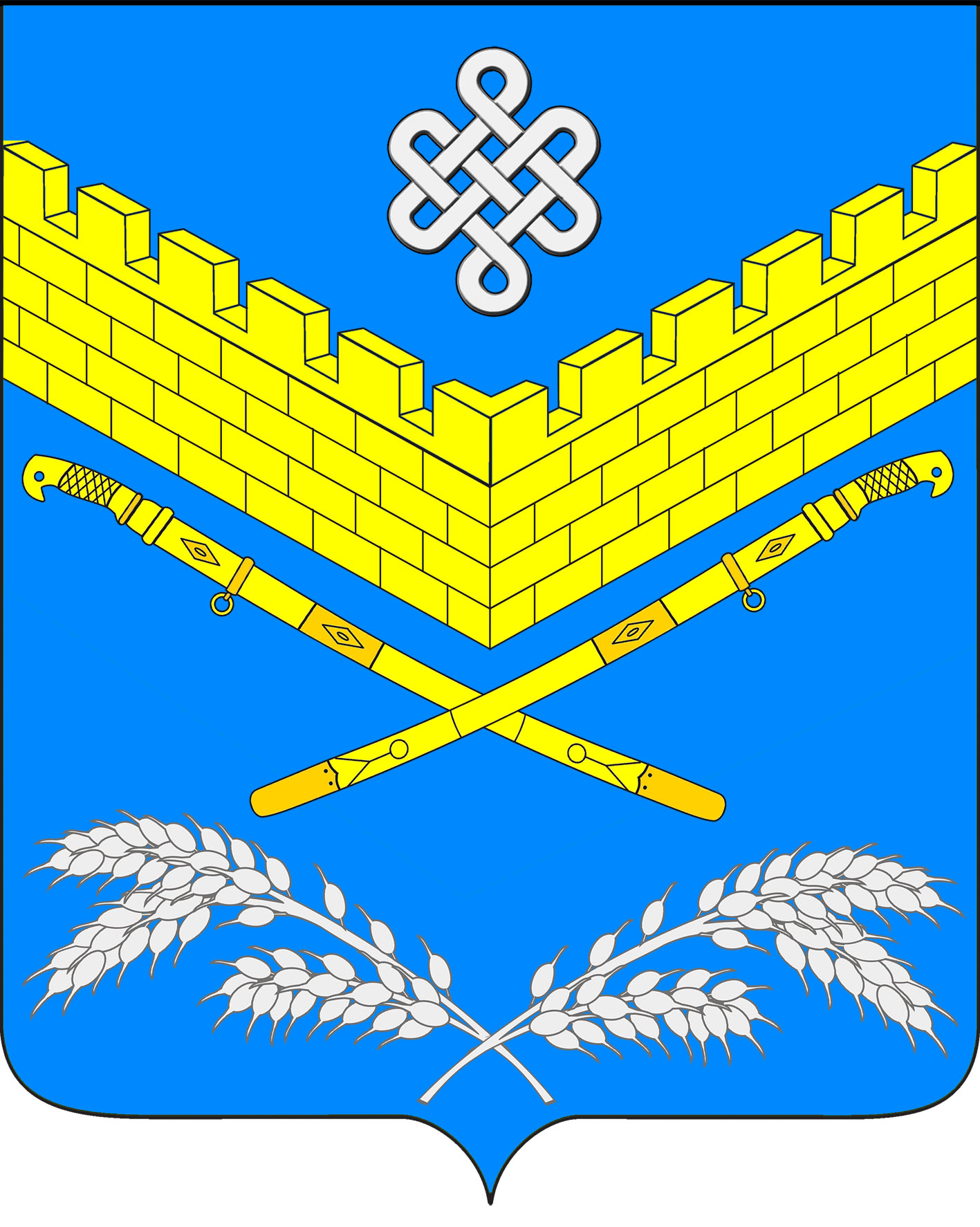 АДМИНИСТРАЦИЯИВАНОВСКОГО СЕЛЬСКОГО ПОСЕЛЕНИЯКРАСНОАРМЕЙСКОГО РАЙОНАПОСТАНОВЛЕНИЕПРОЕКТ________ 2019 года                                                                                        № ___          станица ИвановскаяОб утверждении административного регламента исполнения муниципальной функции по осуществлению муниципального контроля за организацией и осуществлением деятельности по продаже товаров  (выполнению работ, оказанию услуг) на розничных рынках на территории Ивановского сельского поселения Красноармейского районаВ соответствии с Федеральным законом от 26 декабря 2008 года N 294-ФЗ "О защите прав юридических и индивидуальных предпринимателей при осуществлении государственного контроля (надзора) и муниципального контроля", Уставом Ивановского сельского поселения Красноармейского района, п о с т а н о в л я ю:1. Утвердить административный регламент исполнения муниципальной функции по осуществлению муниципального контроля за организацией и осуществлением деятельности по продаже товаров (выполнению работ, оказанию услуг) на розничных рынках на территории Ивановского сельского поселения Красноармейского района (приложение).2. Общему отделу администрации Ивановского сельского поселения (Дондук) обнародовать настоящее постановление в установленном порядке.3. Контроль за выполнением настоящего постановления возложить на начальника общего отдела администрации Ивановского сельского поселения Красноармейского района Е.А. Дондук.4. Постановление вступает в силу со дня его обнародования. ГлаваИвановского сельского поселенияКрасноармейского района                                                                А.А. Помеляйко